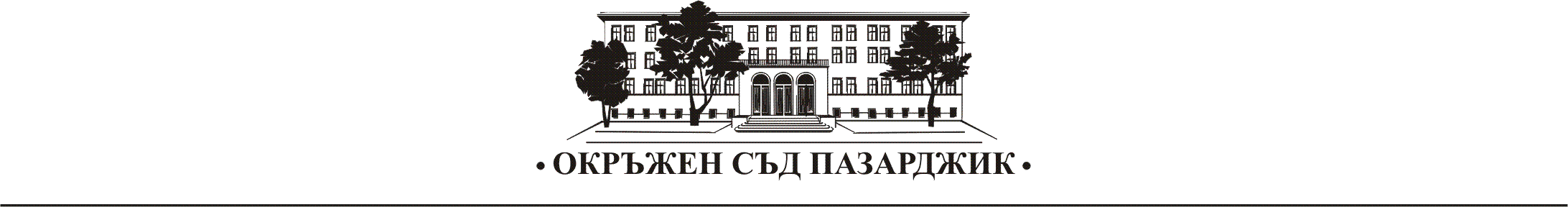     РЕПУБЛИКА БЪЛГАРИЯОКРЪЖЕН СЪД – ПАЗАРДЖИКПРЕДСТОЯЩИ ЗА РАЗГЛЕЖДАНЕ НАКАЗАТЕЛНИ ДЕЛА В ОКРЪЖЕН СЪД - ПАЗАРДЖИК И РАЙОНЕН СЪД – ПАЗАРДЖИК ЗА 08.06.2020 ГОД.		ВНОХД № 96/2020 год. – докладчик мл.съдия Ели Каменова, 08.06.2020 год., 09:30 часа.		Делото е образувано по протест на Районна прокуратура и въззивна жалба против присъда по НОХД № 1095/2017 г. на РС – Пазарджик, с която подсъдимите М.Н., Д.Н., П.П. и С.К. са признати за виновни в това, че на 4 юли 2014 год. са лъжесвидетелствали по наказателно дело пред РС – Пазарджик. 		НОХД № 264/2020 год. по описа на Районен съд – Пазарджик – докладчик съдия Димитър Бишуров, 08.06.2020 год., 10:30 часа.		Делото е образувано по обвинителен акт на Районна прокуратура – Пазарджик. Срещу Р.Б. е повдигнато обвинение за това, че на 22.05.2018 г. на градски пазар в гр.Септември е продавал спортни стоки без съгласието на притежателите на изключителните права на обща стойност 2232,03 лв.		НОХД № 254/2020 год. по описа на Районен съд – Пазарджик – докладчик съдия Димитър Бишуров, 08.06.2020 год., 11:30 часа.		Делото е образувано по обвинителен акт на Районна прокуратура – Пазарджик. Срещу В.Ч. е повдигнато обвинение за това, че на 18.12.2019 г. в гр.Пазарджик е държал в себе си 0,552 гр марихуана.		НОХД № 2100/2019 год. по описа на Районен съд – Пазарджик – докладчик съдия Димитър Бишуров, 08.06.2020 год., 13:00 часа.		Делото е образувано по обвинителен акт на Районна прокуратура – Пазарджик. Срещу А.К. е повдигнато обвинение за това, че на 22.08.2019 г. в гр.Пазарджик е държал 0,57 гр амфетамин на стойност 17,10 лв.		НОХД № 82/2020 год. по описа на Районен съд – Пазарджик  – докладчик съдия Димитър Бишуров, 08.06.2020 год., 13:30 часа.		Делото е образувано по обвинителен акт на Районна прокуратура – Пазарджик. Срещу подсъдимия П.Е. е повдигнато обвинение за това, че в началото на 2017 г. пред длъжностни лица е представил фалшив официален документ – заверено копие на свидетелство за основно образование.		НОХД № 443/2020 год. по описа на Районен съд – Пазарджик  – докладчик съдия Димитър Бишуров, 08.06.2020 год., 14:30 часа.		Делото е образувано по обвинителен акт на Районна прокуратура – Пазарджик. Срещу подсъдимия З.К. е повдигнато обвинение за това, че 03.07.2019 г. в с. Ивайло е управлявал мотор без регистрационни табели и в едногодишния срок от наказването му по административен ред за управление на МПС без шофьорска книжка.		Изброените дела предстоят за разглеждане от съдебните състави и към настоящия момент се касае само за обвинения към посочените подсъдими лица. Съгласно чл. 16 НПК обвиняемият се счита за НЕВИНЕН до завършване на наказателното производство с влязла в законна сила присъда,  която установява противното. Маринела ЧавдароваПресслужба на Окръжен съд гр.Пазарджик034/409 509